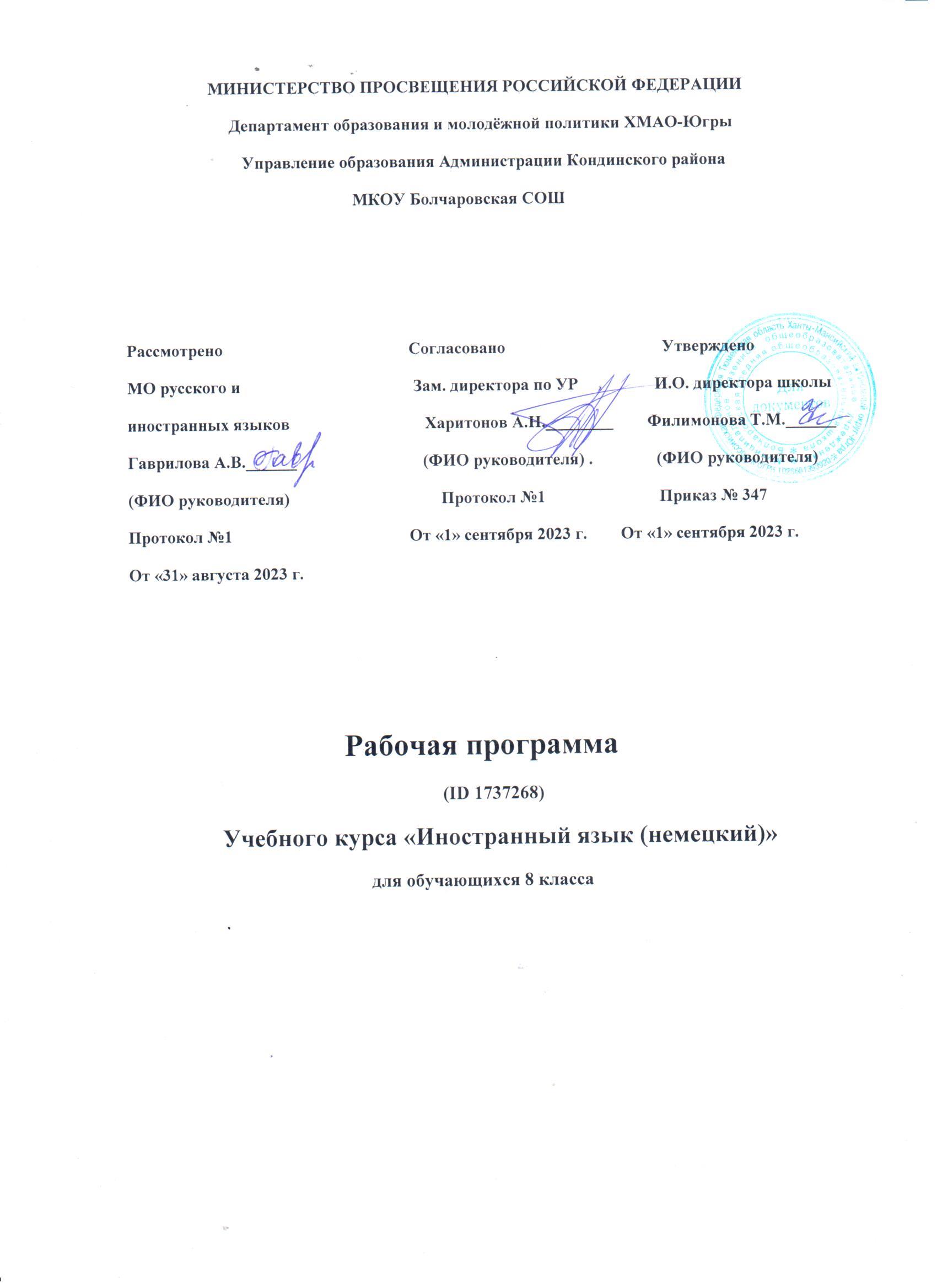 Календарно – тематическое планированиепо немецкому языку _8_ классна _1-2_полугодие 2023 - 2024 учебного годаУчитель Пасынкова Т.В.                                                                                                                                                             Количество учебных часов по программе _102 ч._                                                                                                             Количество учебных часов в неделю _3 ч._Учебно – методическое обеспечение:1. Немецкий язык. 8 класс. Учебник немецкого языка для общеобразовательных организаций. / И.Л.Бим, Л.И.Садомова, Ж. Я. Крылова и др. – М.: Просвещение, 2018.                                                                                                                                                             2.  Рабочая тетрадь к учебнику «Немецкий язык. 8 класс» / И.Л. Бим, Л.В. Садомова, Ж.Я. Крылова – М.: Просвещение, 2016.                                                                                                                                                                               3. Книга для учителя к учебнику «Немецкий язык. 8 класс». /  И.Л.Бим. – М.: Просвещение, 2018.                                                                                                                                 4. Аудиоприложение на СД к учебнику «Немецкий язык. 8 класс» / И.Л.Бим, Л.В. Садомова, Ж.Я.Крылова, Л.Я.Чернявская, Р.Х.Жарова  – М.: Просвещение, 2014.                                                                                                                                              5. Немецкий язык. Рабочие программы. Предметная линия учебников И. Л. Бим. 5-9 классы. И. Л. Бим,  Л. В. Садомова. – М.: Просвещение, 2014.                                                                                                                                                               Состав 8 класса: Пояснительная записка Рабочая программа по предмету «Немецкий язык» для 8 класса разработана в соответствии с требованиями ФГОС ООО,  утвержденного приказом Минобрнауки России от 17 декабря . № 1897 «Об утверждении и введении в действие федерального государственного образовательного стандарта основного общего образования», на основе Рабочих программ: Немецкий язык. (Предметная линия учебников И.Л.Бим. 5-9 классы. Пособие для учителей общеобразовательных учреждений. М.: Просвещение, .), в соответствии с учебным планом МКОУ Болчаровская средняя общеобразовательная школа, положением о рабочей программе учителя, работающего по ФГОС НОО и ФГОС ООО.Основанием для разработки данной рабочей программы послужила завершенная предметная линия учебников И.Л.Бим. 5-9 классы. Пособие для учителей общеобразовательных учреждений. М.: Просвещение, Рабочая   программа  ориентирована   на  использование  учебно  - методического   комплекта  (УМК)  для  8  класса, который продолжает серию УМК «Первые шаги. Немецкий язык» для 2—4 классов (авторы И. Л. Бим, Л. И. Рыжова и др.) и серию УМК «Шаги. Немецкий язык» для 5—9 классов (авторы И. Л. Бим, Л. В. Садомова и др.) и  состоит  из:                                                        Немецкий язык.8 класс: учебник для 8 общеобразовательных учреждений../И.Л. Бим, Л.И Рыжова – М.: Просвещение, 2018Немецкий язык. Рабочая тетрадь.8 класс. Пособие для учащихся  общеобразовательных учреждений../И.Л. Бим, Л. И.Рыжова – М.:   Просвещение, 2016Немецкий язык. Контрольные задания для подготовки к ОГЭ. 8 класс. Учебное пособие для учащихся  общеобразовательных организаций../Е.А. Семенцова – М.:   Просвещение, 2016Немецкий язык. 8 класс. Электронное приложение к учебнику с аудиокурсом./И.Л. Бим, Л.В.Садомова, Ж.Я.Крылова, Л.А.Чернявская, Р.Х.Жарова – М.: Просвещение,2014Немецкий язык.8 класс: книга для учителя к учебнику для 8 класса./И.Л. Бим, Л.И Рыжова – М.: Просвещение, 2018 Данный   УМК  нацелен  на  реализацию  личностно  -  ориентированного  деятельностного   подхода, что  означает  сочетание   коммуникативной   направленности  обучения с  когнитивной  как  в  сознательном   функционально  -  ориентированном   овладении  системой  немецкого  языка, так   и  в   системном  овладении  иноязычным  общением.      Цели  и задачи обучения  немецкому   языку  в   8  классеРазвитие   иноязычной  коммуникативной   компетенции   в   совокупности  её   составляющих   -  речевой, языковой,  социокультурной, компенсаторной,  учебно  -  познавательной:      -  речевая  компетенция   -  развитие   коммуникативных  умений  в  четырех  видах  речевой   деятельности  (говорении,  аудировании,  чтении,  письме);       -  языковая  компетенция  -  овладение  новыми   языковыми  средствами  (фонетическими,  орфографическими, лексическими,  грамматическими)  в соответствии  с  темами, сферами   и  ситуациями   общения  для  8  класса; освоение   знаний  о  языковых  явлениях  немецкого  языка,  разных  способах  выражения  мысли  в  родном  и   немецком  языках;      -  социокультурная     компетенция  -   приобщение  обучающихся  к  культуре,  традициям  и  реалиям  страны  (стран) изучаемого  языка   в   рамках  тем, сфер  и  ситуаций   общения,  отвечающих  опыту,  интересам,  психологическим  особенностям   восьмиклассников, формирование  умения  представлять  свою  страну,  её  культуру   в  условиях  иноязычного  межкультурного   общения;      -  компенсаторная  компетенция  -  развитие   умений  выходить   из  положения  в условиях  дефицита   языковых  средств  при  получении  и  передаче  информации;     -  учебно  -   познавательная  компетенция  -  дальнейшее  развитие   общих  и  специальных  учебных  умений;   ознакомление   со  способами   и  приёмами  самостоятельного   изучения  языков  и  культур, в т.ч. с  использованием  ИКТ.Развитие  и   воспитание   у  обучающихся  понимания   важности  изучения  немецкого   языка  и  потребности  пользоваться   им  как  средством  общения,  познания, самореализации  и  социальной  адаптации; воспитание  качеств  гражданина,  патриота;  развитие   национального  самосознания,  стремления   к  взаимопониманию  между  людьми  разных  сообществ, толерантного  отношения   к  проявлениям   иной   культуры.Общая   характеристика   учебного   предмета   «Иностранный  язык»       Иностранный  язык  входит   в  общеобразовательную   область «Филология». Язык   является важнейшим   средством   общения, без  которого   невозможно  существование   и  развитие  человеческого  общества.  Происходящие   сегодня  изменения   в  общественных  отношениях, средствах  коммуникации (использование  новых  информационных  технологий)  требуют  повышения   коммуникативной   компетенции  обучающихся, совершенствования   их  филологической  подготовки. Всё это  повышает   статус  предмета « Иностранный  язык»  как  общеобразовательной  дисциплины.        Основное   назначение  предмета   «Иностранный  язык»  состоит   в  формировании  коммуникативной   компетенции, т.е. способности   и  готовности  осуществлять   иноязычное   межличностное  и  межкультурное  общение   с  носителями  языка.      Иностранный  язык  (в  частности, немецкий) как  учебный  предмет   характеризуется:1.  межпредметностью  (содержанием   речи   на  немецком  языке  могут  быть   сведения  из  различных  областей  знания (литературы, географии, истории   и  т.д.);2. многоуровневостью (с  одной  стороны, необходимо  овладение  различными  языковыми  средствами, соотносящимися   с  аспектами  языка: лексическим, грамматическим, фонетическим, а  с другой  -   умениями  в  четырех  видах  речевой  деятельности);3. полифункциональностью   (может  выступать  как  цель  обучения   и  как  средство   приобретения  сведений  в  самых   различных  областях  жизни).            Для  среднего  этапа обучения  характерно  равноценное  развитие  устной  речи  учащихся и чтения  с  постепенным  переносом  акцента  на  преимущественное  развитие чтения  как  опосредованной  формы  общения.  Учащиеся  овладевают в основном  двумя  из  трёх  видов  чтения:  ознакомительным  и  изучающим.Полноценное  использование  воспитательного,  образовательного  и  развивающего  потенциала  предмета создаёт  прочную  основу  для  формирования  творческого, интеллигентного  человека,  практически  владеющего  иностранным  языком.  Результатом  этого  является  личность,  способная  принимать  активное  участие  в  социально – экономическом  и  культурном  развитии  общества.Место предмета в базисном учебном планеСогласно федеральному базисному учебному плану для образовательных учреждений Российской Федерации на изучение немецкого языка в 8-м классе отводится 3 часа в неделю, 34 рабочих недели, 102 часа в годТребования к уровню подготовки учащихся, оканчивающих 8 классУченик долженовладеть дополнительно к усвоенным ранее примерно 200-250 ЛЕ, включающими устойчивые словосочетания и реплики- клише;знать/ понимать•основные значения изученных лексических единиц; основные способы словообразования (аффиксация, словосложение, конверсия);•особенности структуры простых и сложных предложений изучаемого иностранного языка; интонацию различных коммуникативных типов предложений;•признаки изученных грамматических явлений (видоизмененных форм глаголов, модальных глаголов и их эквивалентов, артиклей, существительных, степеней сравнения прилагательных и наречий, местоимений, числительных, предлогов);•основные нормы речевого этикета (реплики- клише, наиболее распространенная оценочная лексика), принятые в стране изучаемого языка;•роль владения иностранными языками в современном мире, особенности образа жизни, быта, культуры стран изучаемого языка (всемирно известные достопримечательности, выдающиеся люди и их вклад в мировую культуру), сходство и различия в традициях своей страны и стран изучаемого языка.Уметь:в говорении•начинать, вести/поддерживать и заканчивать беседу в стандартных ситуациях общения, соблюдая нормы речевого этикета, при необходимости переспрашивая, уточняя;•расспрашивать собеседника и отвечать на его вопросы, высказывая свое мнение, просьбу, отвечать на предложение собеседника согласием/отказом, опираясь на изученную тематику и усвоенный лексико-грамматический материал;•рассказывать о каникулах и излюбленных местах отдыха немцев в Германии, о впечатлениях детей о каникулах, о школе и учебных предметах, о предстоящей поездке в Германию, правилах путешествующих, подготовке к приему гостей и встрече на вокзале, о достопримечательностях городов Германии.•делать краткие сообщения, описывать события/ явления, передавать основное содержание, основную мысль прочитанного или услышанного, выражать свое отношение к прочитанному/услышанному, давать краткую характеристику персонажей;в аудировании•воспринимать на слух и понимать монологические сообщения, построенные на изученном языковом материале и включающие отдельные незнакомые слова, о значении которых можно догадаться;•воспринимать на слух и понимать аутентичные тексты, выделять его основную мысль (прогноз погоды, объявление на вокзале, рекламу и т.д.);•воспринимать на слух и понимать основное содержание диалогов (интервью, обмен мнениями);•использовать переспрос, просьбу повторить;в чтении•должны овладеть в достаточной мере ознакомительным и изучающим видами чтения, а также приемами просмотрового чтения•вычленять новые слова, произносить их по уже изученным правилам чтения, пользоваться двуязычным словарем;•членить текст, выделять основную мысль;•понимать основное содержание текста, включающего незнакомые слова, о значении которых можно догадаться;•полностью понимать текст, содержащий незнакомые слова, о значении части которых можно догадаться по контексту, а также на основе знания принципов словообразования, анализа, выборочного перевода, используя словарь, комментарий;в письменной речи•заполнять анкеты, формуляры;•писать поздравления, личные письма с опорой на образец, употребляя формулы речевого этикета, принятые в странах изучаемого языка.Использовать приобретенные знания и умения в практической деятельности и повседневной жизни для:•социальной адаптации, установления межличностных и межкультурных контактов;•создания целостной картины мира;•приобщения к ценностям мировой культуры через иноязычные источники информации, через участие в школьных обменах, форумах, туристических поездках;•ознакомления представителей других стран с культурой своего народа, осознания себя гражданином своей страны и мира.Содержание тем учебного курсаА. Социально- бытовая сфера общения.Я и мои друзья. Кто, где, как провел летние каникулы. Готовимся к поездке в Германию. Покупки. В немецких семьях готовятся к встрече гостей.Б. Учебно- трудовая сфера общенияЧто нового в школе: новые предметы, новые одноклассники. Об изучении иностранных языков. Разные типы школ в Германии.С. Социально- культурная сфера общения.Путешествуем по Германии. Экскурсия по городу, осмотр достопримечательностей.Учебно-тематический план.Список основной литературы.Бим И. Л., Л. В.Садомова, Ж. Я. Крылова. Немецкий язык. 8 класс: учебн. для общеобразоват. учреждений. – М.: Просвещение, 2014.Бим И. Л., Крылова Ж. Я., Садомова Л.В. Немецкий язык. Рабочая тетрадь. 8 класс. – М.: Просвещение, 2011.Бим И. Л., Садомова Л.В. Книга для учителя к учебнику немецкого языка для общеобразовательных учреждений. – М.: Просвещение, 2011.Бим И. Л., Каплина О. В. Сборник упражнений по грамматике немецкого языка для 7-9 классов общеобразовательных учреждений. М.: Просвещение, 2000.Дьяконова Е. В., Жарова Р. Х. Тесты по немецкому языку. К учебнику И. Л. Бим и др. «Шаги-4». 8 класс. – М.: Экзамен, 2007.Лебедева Г. Н. Современный урок немецкого языка с применением информационных технологий. Методическое пособие с электронным приложением. – М.: Планета, 2011.Лемякина О. В. Немецкий язык. 8 класс. Поурочные планы по учебнику И. Л. Бим и др. – Волгоград: Учитель, 2008.Семенцова Е. А. Контрольные и проверочные работы по немецкому языку. 8 класс. К учебнику И. Л. Бим и др. «Шаги-4». – М.: Экзамен, 2006.Список дополнительной литературы.Александрова Т. С. Школьный немецко-русский страноведческий словарь: Германия, Австрия, Швейцария. – М.: Дрофа, 2001.Варфоломеева И. М. Раздаточные материалы по немецкому языку. 5-9 классы. – М.: Дрофа, 2005.Васильев К. Немецкий попутчик: Русско-немецкий разговорник. – СПб.: Азбука, 2011.Никитина Т. М. Русско-немецкий разговорник. – М.: Русский язык. – Медиа, 2004.Эль Гард Ил. Самый удобный и практичный немецкий самоучитель – разговорник. – М.: Астрель, 2012.всего учащихсяколичество учащихся по уровням обученности (+ %)количество учащихся по уровням обученности (+ %)количество учащихся по уровням обученности (+ %)всего учащихсявысокогосреднегонизкого8 класс    6 чел.0(0%)5(83%)1(17%)№№Название темы, разделаНазвание темы, разделаНазвание темы, разделаНазвание темы, разделаНазвание темы, разделаНазвание темы, разделаНазвание темы, разделаНазвание темы, разделаНазвание темы, разделаКоличество часовКоличество контрольных работКоличество контрольных работКоличество контрольных работ11Хорошо было летом!Хорошо было летом!Хорошо было летом!Хорошо было летом!Хорошо было летом!Хорошо было летом!Хорошо было летом!Хорошо было летом!Хорошо было летом!24 ч2 ч2 ч2 ч22А сейчас уже опять надолго школа!А сейчас уже опять надолго школа!А сейчас уже опять надолго школа!А сейчас уже опять надолго школа!А сейчас уже опять надолго школа!А сейчас уже опять надолго школа!А сейчас уже опять надолго школа!А сейчас уже опять надолго школа!А сейчас уже опять надолго школа!23 ч2 ч2 ч2 ч33Мы готовимся к поездке по Германии.Мы готовимся к поездке по Германии.Мы готовимся к поездке по Германии.Мы готовимся к поездке по Германии.Мы готовимся к поездке по Германии.Мы готовимся к поездке по Германии.Мы готовимся к поездке по Германии.Мы готовимся к поездке по Германии.Мы готовимся к поездке по Германии.24 ч2 ч2 ч2 ч44Поездка по Германии.Поездка по Германии.Поездка по Германии.Поездка по Германии.Поездка по Германии.Поездка по Германии.Поездка по Германии.Поездка по Германии.Поездка по Германии.23 ч2 ч2 ч2 ч55Повторение и контроль. ГрамматикаПовторение и контроль. ГрамматикаПовторение и контроль. ГрамматикаПовторение и контроль. ГрамматикаПовторение и контроль. ГрамматикаПовторение и контроль. ГрамматикаПовторение и контроль. ГрамматикаПовторение и контроль. ГрамматикаПовторение и контроль. Грамматика7 ч66СтрановедениеСтрановедениеСтрановедениеСтрановедениеСтрановедениеСтрановедениеСтрановедениеСтрановедениеСтрановедение1 чИтого:Итого:Итого:Итого:Итого:Итого:Итого:Итого:Итого:102 ч8 ч8 ч8 ч       Календарно – тематическое планирование по немецкому языку в 8 классе       Календарно – тематическое планирование по немецкому языку в 8 классе       Календарно – тематическое планирование по немецкому языку в 8 классе       Календарно – тематическое планирование по немецкому языку в 8 классе       Календарно – тематическое планирование по немецкому языку в 8 классе       Календарно – тематическое планирование по немецкому языку в 8 классе       Календарно – тематическое планирование по немецкому языку в 8 классе       Календарно – тематическое планирование по немецкому языку в 8 классе       Календарно – тематическое планирование по немецкому языку в 8 классе       Календарно – тематическое планирование по немецкому языку в 8 классе       Календарно – тематическое планирование по немецкому языку в 8 классе       Календарно – тематическое планирование по немецкому языку в 8 классе       Календарно – тематическое планирование по немецкому языку в 8 классе       Календарно – тематическое планирование по немецкому языку в 8 классе       Календарно – тематическое планирование по немецкому языку в 8 классе№№№Тема урокаТема урокаОсновные виды учебной деятельности. Приёмы ученияОсновные виды учебной деятельности. Приёмы ученияОснащение учебного процессаОснащение учебного процессаОснащение учебного процессаОснащение учебного процессаОснащение учебного процессаДата Дата Дата №№№Тема урокаТема урокаОсновные виды учебной деятельности. Приёмы ученияОсновные виды учебной деятельности. Приёмы ученияОснащение учебного процессаОснащение учебного процессаОснащение учебного процессаОснащение учебного процессаОснащение учебного процессапланпланфакт                                         §1. Хорошо было летом! (24 часа)                                         §1. Хорошо было летом! (24 часа)                                         §1. Хорошо было летом! (24 часа)                                         §1. Хорошо было летом! (24 часа)                                         §1. Хорошо было летом! (24 часа)                                         §1. Хорошо было летом! (24 часа)                                         §1. Хорошо было летом! (24 часа)                                         §1. Хорошо было летом! (24 часа)                                         §1. Хорошо было летом! (24 часа)                                         §1. Хорошо было летом! (24 часа)                                         §1. Хорошо было летом! (24 часа)                                         §1. Хорошо было летом! (24 часа)111Летние каникулы. С.11. Введение лексики по темеЛетние каникулы. С.11. Введение лексики по темеУпотреблять в речи лексику в соответствии с коммуникативной задачей.Употреблять в речи лексику в соответствии с коммуникативной задачей.Употреблять в речи лексику в соответствии с коммуникативной задачей.Употреблять в речи лексику в соответствии с коммуникативной задачей.Видеоурок. Карточки со словами с.11Видеоурок. Карточки со словами с.11Видеоурок. Карточки со словами с.114.094.09222Летние каникулы. С.11. Предлоги местаЛетние каникулы. С.11. Предлоги местаУпотреблять в речи лексику в соответствии с коммуникативной задачей.Употреблять в речи лексику в соответствии с коммуникативной задачей.Употреблять в речи лексику в соответствии с коммуникативной задачей.Употреблять в речи лексику в соответствии с коммуникативной задачей.Видеоурок. Карточки со словами с.11Видеоурок. Карточки со словами с.11Видеоурок. Карточки со словами с.115.095.09333Наши летние каникулы. Описание фотографийС.7-8Наши летние каникулы. Описание фотографийС.7-8Использовать слова адекватно ситуации общения. Употреблять в речи Perfekt, PräteritumИспользовать слова адекватно ситуации общения. Употреблять в речи Perfekt, PräteritumИспользовать слова адекватно ситуации общения. Употреблять в речи Perfekt, PräteritumИспользовать слова адекватно ситуации общения. Употреблять в речи Perfekt, PräteritumВидеоурок Карточки с предложениями. С.7-8Видеоурок Карточки с предложениями. С.7-8Видеоурок Карточки с предложениями. С.7-86.096.09444Мои летние каникулы. Рассказ по опорамМои летние каникулы. Рассказ по опорамРассказывать о каникулах, выражая своё отношение.Рассказывать о каникулах, выражая своё отношение.Рассказывать о каникулах, выражая своё отношение.Рассказывать о каникулах, выражая своё отношение.Видеоурок Таблица «Летние каникулы» (8-9 класс)Видеоурок Таблица «Летние каникулы» (8-9 класс)Видеоурок Таблица «Летние каникулы» (8-9 класс)11.0911.09555После летних каникул. Обучение диалогу С.39-40После летних каникул. Обучение диалогу С.39-40Воспринимать на слух и выразительно читать диалог, понимая основное содержание.Воспринимать на слух и выразительно читать диалог, понимая основное содержание.Воспринимать на слух и выразительно читать диалог, понимая основное содержание.Воспринимать на слух и выразительно читать диалог, понимая основное содержание.Аудиокурс 8 класс. Таблица «Придаточные дополнительные»Аудиокурс 8 класс. Таблица «Придаточные дополнительные»Аудиокурс 8 класс. Таблица «Придаточные дополнительные»12.0912.09666Где проводят лето немецкие подростки?       С.4-7Где проводят лето немецкие подростки?       С.4-7Зрительно воспринимать текст, узнавать знакомые слова, грамматические явления и полностью понимать текст.Зрительно воспринимать текст, узнавать знакомые слова, грамматические явления и полностью понимать текст.Зрительно воспринимать текст, узнавать знакомые слова, грамматические явления и полностью понимать текст.Зрительно воспринимать текст, узнавать знакомые слова, грамматические явления и полностью понимать текст.Презентация к уроку в 8 классе. Карточки с названиями мест отдыха в ГерманииПрезентация к уроку в 8 классе. Карточки с названиями мест отдыха в ГерманииПрезентация к уроку в 8 классе. Карточки с названиями мест отдыха в Германии13.0913.09777Где проводят лето немецкие подростки? С.42-44Где проводят лето немецкие подростки? С.42-44Зрительно воспринимать текст, узнавать знакомые слова, грамматические явления и полностью понимать текст.Зрительно воспринимать текст, узнавать знакомые слова, грамматические явления и полностью понимать текст.Зрительно воспринимать текст, узнавать знакомые слова, грамматические явления и полностью понимать текст.Зрительно воспринимать текст, узнавать знакомые слова, грамматические явления и полностью понимать текст.Презентация «Perfekt», „Präteritum“Презентация «Perfekt», „Präteritum“Презентация «Perfekt», „Präteritum“18.0918.09888Что делали летом немецкие подростки?  С.8-10, 12Что делали летом немецкие подростки?  С.8-10, 12Зрительно воспринимать текст, узнавать знакомые слова, грамматические явления и полностью понимать текст.Зрительно воспринимать текст, узнавать знакомые слова, грамматические явления и полностью понимать текст.Зрительно воспринимать текст, узнавать знакомые слова, грамматические явления и полностью понимать текст.Зрительно воспринимать текст, узнавать знакомые слова, грамматические явления и полностью понимать текст.Аудиокурс 8 кл. Словари.Аудиокурс 8 кл. Словари.Аудиокурс 8 кл. Словари.19.0919.09999Входная  контрольная работаВходная  контрольная работаПроверить коммуникативные умения по темеПроверить коммуникативные умения по темеПроверить коммуникативные умения по темеПроверить коммуникативные умения по темеТестыТестыТесты20.0920.09101010Проект по теме «Разговорник» с.13-14Проект по теме «Разговорник» с.13-14Правильно оформлять разговорник. Вести беседу в соответствии с ситуациейПравильно оформлять разговорник. Вести беседу в соответствии с ситуациейПравильно оформлять разговорник. Вести беседу в соответствии с ситуациейПравильно оформлять разговорник. Вести беседу в соответствии с ситуациейРазговорники Разговорники Разговорники 25.0925.09111111Молодёжные турбазы  с.15-16Молодёжные турбазы  с.15-16Зрительно и на слух воспринимать текст, узнавать знакомые слова, грамматические явления и понимать основное содержание текста.Зрительно и на слух воспринимать текст, узнавать знакомые слова, грамматические явления и понимать основное содержание текста.Зрительно и на слух воспринимать текст, узнавать знакомые слова, грамматические явления и понимать основное содержание текста.Зрительно и на слух воспринимать текст, узнавать знакомые слова, грамматические явления и понимать основное содержание текста.Аудиокурс 8 кл. Лексика и задания к текстуАудиокурс 8 кл. Лексика и задания к текстуАудиокурс 8 кл. Лексика и задания к тексту26.0926.09121212Каникулы в кемпинге с.17-18Каникулы в кемпинге с.17-18Зрительно и на слух воспринимать текст, узнавать знакомые слова, грамматические явления и понимать основное содержание текстаЗрительно и на слух воспринимать текст, узнавать знакомые слова, грамматические явления и понимать основное содержание текстаЗрительно и на слух воспринимать текст, узнавать знакомые слова, грамматические явления и понимать основное содержание текстаЗрительно и на слух воспринимать текст, узнавать знакомые слова, грамматические явления и понимать основное содержание текстаАудиокурс 8 кл. Лексика и задания к тексту Аудиокурс 8 кл. Лексика и задания к тексту Аудиокурс 8 кл. Лексика и задания к тексту 27.0927.09131313Места отдыха в Германии и в РоссииС.19-23, 28, 41Места отдыха в Германии и в РоссииС.19-23, 28, 41Находить в тексте необходимую информацию. Писать письма и открытки о летних каникулах, о местах отдыха в России.Находить в тексте необходимую информацию. Писать письма и открытки о летних каникулах, о местах отдыха в России.Находить в тексте необходимую информацию. Писать письма и открытки о летних каникулах, о местах отдыха в России.Находить в тексте необходимую информацию. Писать письма и открытки о летних каникулах, о местах отдыха в России.Аудиокурс 8 кл.Аудиокурс 8 кл.Аудиокурс 8 кл.2.102.10141414Тест 1. Мы готовимся к ОГЭ.Тест 1. Мы готовимся к ОГЭ.Контроль чтения (понимание прочитанных текстов). Контроль письма (написание личного письма)Контроль чтения (понимание прочитанных текстов). Контроль письма (написание личного письма)Контроль чтения (понимание прочитанных текстов). Контроль письма (написание личного письма)Контроль чтения (понимание прочитанных текстов). Контроль письма (написание личного письма)Рабочая тетрадь с.18-21Рабочая тетрадь с.18-21Рабочая тетрадь с.18-213.103.10151515Временные глагольные формы. Активный залогВременные глагольные формы. Активный залогУзнавать в тексте и на слух и употреблять в речи знакомые глаголы в активном залогеУзнавать в тексте и на слух и употреблять в речи знакомые глаголы в активном залогеУзнавать в тексте и на слух и употреблять в речи знакомые глаголы в активном залогеУзнавать в тексте и на слух и употреблять в речи знакомые глаголы в активном залогеВидеоурокВидеоурокВидеоурок4.104.10161616Временные глагольные формы. Активный залог. С.8-9, 31-32, 210-211Временные глагольные формы. Активный залог. С.8-9, 31-32, 210-211Узнавать в тексте и на слух и употреблять в речи знакомые глаголы в активном залоге.Узнавать в тексте и на слух и употреблять в речи знакомые глаголы в активном залоге.Узнавать в тексте и на слух и употреблять в речи знакомые глаголы в активном залоге.Узнавать в тексте и на слух и употреблять в речи знакомые глаголы в активном залоге.Аудиокурс  8 кл. Презентация. Аудиокурс  8 кл. Презентация. Аудиокурс  8 кл. Презентация. 9.109.10171717Плюсквамперфект – предпрошедшее время. С.32-34, 210-211Плюсквамперфект – предпрошедшее время. С.32-34, 210-211Использовать наиболее употребительные глаголы в PlusquamperfektИспользовать наиболее употребительные глаголы в PlusquamperfektИспользовать наиболее употребительные глаголы в PlusquamperfektИспользовать наиболее употребительные глаголы в PlusquamperfektПрезентация «Plusquamperfekt»Презентация «Plusquamperfekt»Презентация «Plusquamperfekt»10.1010.10181818Истории о путешествиях. Приключения барона Мюнхаузена. C.34-38, 25Истории о путешествиях. Приключения барона Мюнхаузена. C.34-38, 25Узнавать в тексте временные глагольные формы в Aktiv. Полностью понимать текст. Узнавать в тексте временные глагольные формы в Aktiv. Полностью понимать текст. Узнавать в тексте временные глагольные формы в Aktiv. Полностью понимать текст. Узнавать в тексте временные глагольные формы в Aktiv. Полностью понимать текст. Презентация. Аудиокурс.Презентация. Аудиокурс.Презентация. Аудиокурс.11.1011.10191919Придаточные предложения времени. С.37-38Придаточные предложения времени. С.37-38Узнавать в устном и письменном тексте и употреблять в речи придаточные времени.Узнавать в устном и письменном тексте и употреблять в речи придаточные времени.Узнавать в устном и письменном тексте и употреблять в речи придаточные времени.Узнавать в устном и письменном тексте и употреблять в речи придаточные времени.Электронная таблицаЭлектронная таблицаЭлектронная таблица16.1016.10202020Придаточные предложения времени. С.37-38Придаточные предложения времени. С.37-38Развивать навыки говорения, аудирования, чтения и письма по теме «Каникулы»Развивать навыки говорения, аудирования, чтения и письма по теме «Каникулы»Развивать навыки говорения, аудирования, чтения и письма по теме «Каникулы»Развивать навыки говорения, аудирования, чтения и письма по теме «Каникулы»Аудиокурс 8 кл. опорные таблицы по теме «Каникулы»Аудиокурс 8 кл. опорные таблицы по теме «Каникулы»Аудиокурс 8 кл. опорные таблицы по теме «Каникулы»17.1017.10212121Зачёт по теме «Летние каникулы». ГрамматикаЗачёт по теме «Летние каникулы». ГрамматикаУзнавать и употреблять в речи лексику по теме, глагольные формы, придаточные времениУзнавать и употреблять в речи лексику по теме, глагольные формы, придаточные времениУзнавать и употреблять в речи лексику по теме, глагольные формы, придаточные времениУзнавать и употреблять в речи лексику по теме, глагольные формы, придаточные времениЛисты взаимоконтроля. Игра «Домино». Карточки с грамматическими заданиямиЛисты взаимоконтроля. Игра «Домино». Карточки с грамматическими заданиямиЛисты взаимоконтроля. Игра «Домино». Карточки с грамматическими заданиями18.1018.10222222Говорение по теме «Летние каникулы», «Разговорник», «Места отдыха в России».Говорение по теме «Летние каникулы», «Разговорник», «Места отдыха в России».Развивать коммуникативные умения по темеРазвивать коммуникативные умения по темеРазвивать коммуникативные умения по темеРазвивать коммуникативные умения по темеПрезентации Разговорники ПисьмаПрезентации Разговорники ПисьмаПрезентации Разговорники Письма23.1023.10232323Контрольная работа №1 по теме «Летние каникулы»Контрольная работа №1 по теме «Летние каникулы»Проверить коммуникативные умения по темеПроверить коммуникативные умения по темеПроверить коммуникативные умения по темеПроверить коммуникативные умения по темеКонтрольная работа (листы и электронная версия) Контрольная работа (листы и электронная версия) Контрольная работа (листы и электронная версия) 24.1024.10242424Контроль домашнего чтенияКонтроль домашнего чтенияПроверить чтение текстов с основным и полным пониманиемПроверить чтение текстов с основным и полным пониманиемПроверить чтение текстов с основным и полным пониманиемПроверить чтение текстов с основным и полным пониманиемКнига для чтения (7-9 классы)Книга для чтения (7-9 классы)Книга для чтения (7-9 классы)25.10 25.10                                   § 2. А сейчас уже опять надолго школа! (23 часа)                                  § 2. А сейчас уже опять надолго школа! (23 часа)                                  § 2. А сейчас уже опять надолго школа! (23 часа)                                  § 2. А сейчас уже опять надолго школа! (23 часа)                                  § 2. А сейчас уже опять надолго школа! (23 часа)                                  § 2. А сейчас уже опять надолго школа! (23 часа)                                  § 2. А сейчас уже опять надолго школа! (23 часа)                                  § 2. А сейчас уже опять надолго школа! (23 часа)                                  § 2. А сейчас уже опять надолго школа! (23 часа)                                  § 2. А сейчас уже опять надолго школа! (23 часа)                                  § 2. А сейчас уже опять надолго школа! (23 часа)                                  § 2. А сейчас уже опять надолго школа! (23 часа)                                  § 2. А сейчас уже опять надолго школа! (23 часа)                                  § 2. А сейчас уже опять надолго школа! (23 часа)                                  § 2. А сейчас уже опять надолго школа! (23 часа)252525Что нового в школе?                  С.94-95Что нового в школе?                  С.94-95Воспринимать на слух, читать и понимать как основное содержание, так и детали диалога.Воспринимать на слух, читать и понимать как основное содержание, так и детали диалога.Воспринимать на слух, читать и понимать как основное содержание, так и детали диалога.Воспринимать на слух, читать и понимать как основное содержание, так и детали диалога.Аудиокурс 8 кл. Лексика и задания к текстуАудиокурс 8 кл. Лексика и задания к текстуАудиокурс 8 кл. Лексика и задания к тексту7.117.11262626Что нового в вашей школе? с.95-97Что нового в вашей школе? с.95-97Понимать основное содержание текста.              Сообщать по теме с опорой   на вопросыПонимать основное содержание текста.              Сообщать по теме с опорой   на вопросыПонимать основное содержание текста.              Сообщать по теме с опорой   на вопросыПонимать основное содержание текста.              Сообщать по теме с опорой   на вопросыКарточки с предложениямиКарточки с предложениямиКарточки с предложениями8.118.11272727Расписание уроков в Германии и России.  С.97-99Расписание уроков в Германии и России.  С.97-99Задавать вопросы и отвечать на вопросы собеседника.Задавать вопросы и отвечать на вопросы собеседника.Задавать вопросы и отвечать на вопросы собеседника.Задавать вопросы и отвечать на вопросы собеседника.Аудиокурс. Расписание уроков. Карточки с предложениямиАудиокурс. Расписание уроков. Карточки с предложениямиАудиокурс. Расписание уроков. Карточки с предложениями13.1113.11282828Любимые предметы. Успехи в учёбе. С.75-76Любимые предметы. Успехи в учёбе. С.75-76Расспрашивать о любимых предметах, успехах в учёбе.Расспрашивать о любимых предметах, успехах в учёбе.Расспрашивать о любимых предметах, успехах в учёбе.Расспрашивать о любимых предметах, успехах в учёбе.Карточки с предложениямиКарточки с предложениямиКарточки с предложениями14.1114.11292929Оценки в Германии. С.73-74, 104-105Оценки в Германии. С.73-74, 104-105Понимать основное содержание текста. Расспрашивать об оценках, об успехах немецкой школьницы.Понимать основное содержание текста. Расспрашивать об оценках, об успехах немецкой школьницы.Понимать основное содержание текста. Расспрашивать об оценках, об успехах немецкой школьницы.Понимать основное содержание текста. Расспрашивать об оценках, об успехах немецкой школьницы.Карточки с предложениямиКарточки с предложениямиКарточки с предложениями15.1115.11303030Проектная работа по теме «Школа. Учителя». С.69-71Проектная работа по теме «Школа. Учителя». С.69-71Описывать школу, класс, характеризовать лица, называя качества лиц, выражать мнение по проблеме.Описывать школу, класс, характеризовать лица, называя качества лиц, выражать мнение по проблеме.Описывать школу, класс, характеризовать лица, называя качества лиц, выражать мнение по проблеме.Описывать школу, класс, характеризовать лица, называя качества лиц, выражать мнение по проблеме.Презентация Комментарий к фотографиямПрезентация Комментарий к фотографиямПрезентация Комментарий к фотографиям20.1120.11313131Система школьного образования в Германии. С.50-53Система школьного образования в Германии. С.50-53Воспринимать текст на слух и зрительно, полностью понимать содержание текста.Воспринимать текст на слух и зрительно, полностью понимать содержание текста.Воспринимать текст на слух и зрительно, полностью понимать содержание текста.Воспринимать текст на слух и зрительно, полностью понимать содержание текста.Аудиокурс. Презентация.Аудиокурс. Презентация.Аудиокурс. Презентация.21.1121.11323232Система школьного образования в Германии. С.50-53Система школьного образования в Германии. С.50-53Узнавать в письменном тексте, воспроизводить и употреблять в речи лексические единицы.Узнавать в письменном тексте, воспроизводить и употреблять в речи лексические единицы.Узнавать в письменном тексте, воспроизводить и употреблять в речи лексические единицы.Узнавать в письменном тексте, воспроизводить и употреблять в речи лексические единицы.Лексика и задания к текстуЛексика и задания к текстуЛексика и задания к тексту22.1122.11333333Типы школ в Германии. С.53-58Типы школ в Германии. С.53-58Воспринимать текст на слух и зрительно, понимать основное содержание текстаВоспринимать текст на слух и зрительно, понимать основное содержание текстаВоспринимать текст на слух и зрительно, понимать основное содержание текстаВоспринимать текст на слух и зрительно, понимать основное содержание текстаАудиокурс. Лексика и задания к текстуАудиокурс. Лексика и задания к текстуАудиокурс. Лексика и задания к тексту27.1127.11343434Типы школ в Германии. С.53-58, 83Типы школ в Германии. С.53-58, 83Сообщать об определённом типе школ. Воспринимать текст на слух.Сообщать об определённом типе школ. Воспринимать текст на слух.Сообщать об определённом типе школ. Воспринимать текст на слух.Сообщать об определённом типе школ. Воспринимать текст на слух.Аудиокурс. Лексика и задания к текстуАудиокурс. Лексика и задания к текстуАудиокурс. Лексика и задания к тексту28.1128.11353535Тест № 2. Мы готовимся к ОГЭТест № 2. Мы готовимся к ОГЭКонтроль чтения (понимание прочитанных текстов). Контроль письма (написание личного письма)Контроль чтения (понимание прочитанных текстов). Контроль письма (написание личного письма)Контроль чтения (понимание прочитанных текстов). Контроль письма (написание личного письма)Контроль чтения (понимание прочитанных текстов). Контроль письма (написание личного письма)Рабочая тетрадь. С.38-41Рабочая тетрадь. С.38-41Рабочая тетрадь. С.38-4129.1129.11363636Каким должен быть учитель? С.59-61Каким должен быть учитель? С.59-61Воспринимать текст зрительно и понимать основное содержание текста. Сообщать о работе на уроке, характеризовать учителей.Воспринимать текст зрительно и понимать основное содержание текста. Сообщать о работе на уроке, характеризовать учителей.Воспринимать текст зрительно и понимать основное содержание текста. Сообщать о работе на уроке, характеризовать учителей.Воспринимать текст зрительно и понимать основное содержание текста. Сообщать о работе на уроке, характеризовать учителей.Карточки со словами и предложениямиКарточки со словами и предложениямиКарточки со словами и предложениями4.124.12373737Проблемы в школе. С.61-63Проблемы в школе. С.61-63Воспринимать текст на слух и зрительно, понимать основное содержание текстаВоспринимать текст на слух и зрительно, понимать основное содержание текстаВоспринимать текст на слух и зрительно, понимать основное содержание текстаВоспринимать текст на слух и зрительно, понимать основное содержание текстаАудиокурс. Лексика и задания к текстуАудиокурс. Лексика и задания к текстуАудиокурс. Лексика и задания к тексту5.125.12383838Введение лексики по теме «Школа в Германии». С.69, 72-73Введение лексики по теме «Школа в Германии». С.69, 72-73Находить в словаре, узнавать в письменном тексте, воспроизводить и употреблять в речи лексические единицыНаходить в словаре, узнавать в письменном тексте, воспроизводить и употреблять в речи лексические единицыНаходить в словаре, узнавать в письменном тексте, воспроизводить и употреблять в речи лексические единицыНаходить в словаре, узнавать в письменном тексте, воспроизводить и употреблять в речи лексические единицыКарточки со словами. СловариКарточки со словами. СловариКарточки со словами. Словари6.126.12393939Тренировка лексики по теме «Школа в Германии». С.69, 72-73 Тренировка лексики по теме «Школа в Германии». С.69, 72-73 Воспринимать текст на зрительно, полностью понимать содержание текста. Находить слова в словаре.Воспринимать текст на зрительно, полностью понимать содержание текста. Находить слова в словаре.Воспринимать текст на зрительно, полностью понимать содержание текста. Находить слова в словаре.Воспринимать текст на зрительно, полностью понимать содержание текста. Находить слова в словаре.Карточки со словами. Лексические и грамматические игрыКарточки со словами. Лексические и грамматические игрыКарточки со словами. Лексические и грамматические игры11.1211.12404040Планы на будущее. Футурум – будущее время. С.88-89  Планы на будущее. Футурум – будущее время. С.88-89  Узнавать в тексте и употреблять в речи глаголы в FuturumУзнавать в тексте и употреблять в речи глаголы в FuturumУзнавать в тексте и употреблять в речи глаголы в FuturumУзнавать в тексте и употреблять в речи глаголы в FuturumЭлектронная таблица. Практикум «Futurum»Электронная таблица. Практикум «Futurum»Электронная таблица. Практикум «Futurum»12.1212.12414141Школа будущего. ВидеоурокШкола будущего. ВидеоурокУзнавать в тексте и употреблять в речи глаголы в Futurum.Узнавать в тексте и употреблять в речи глаголы в Futurum.Узнавать в тексте и употреблять в речи глаголы в Futurum.Узнавать в тексте и употреблять в речи глаголы в Futurum.ВидеоурокВидеоурокВидеоурок13.1213.12424242Придаточные определительные. С.89-91Придаточные определительные. С.89-91Узнавать и употреблять сложноподчинённые с придаточными определительными.Узнавать и употреблять сложноподчинённые с придаточными определительными.Узнавать и употреблять сложноподчинённые с придаточными определительными.Узнавать и употреблять сложноподчинённые с придаточными определительными.Электронная таблицаЭлектронная таблицаЭлектронная таблица18.1218.12434343Практикум «Придаточные определительные». С.91-93Практикум «Придаточные определительные». С.91-93Узнавать и употреблять сложноподчинённые с придаточными определительнымиУзнавать и употреблять сложноподчинённые с придаточными определительнымиУзнавать и употреблять сложноподчинённые с придаточными определительнымиУзнавать и употреблять сложноподчинённые с придаточными определительнымиЗадания из РТЗадания из РТЗадания из РТ19.1219.12444444Школьный обмен. С.77-81 Школьный обмен. С.77-81 Проверить языковую компетенцию: лексику и грамматику по темеПроверить языковую компетенцию: лексику и грамматику по темеПроверить языковую компетенцию: лексику и грамматику по темеПроверить языковую компетенцию: лексику и грамматику по темеТаблица «Школьный обмен» в электронном виде Таблица «Школьный обмен» в электронном виде Таблица «Школьный обмен» в электронном виде 20.1220.12454545Изучение иностранных языков. С.82, 107Изучение иностранных языков. С.82, 107Сообщать об изучении иностранных языков. Воспринимать текст зрительно, понимать основное содержание текстаСообщать об изучении иностранных языков. Воспринимать текст зрительно, понимать основное содержание текстаСообщать об изучении иностранных языков. Воспринимать текст зрительно, понимать основное содержание текстаСообщать об изучении иностранных языков. Воспринимать текст зрительно, понимать основное содержание текстаЛексика к таблице с.82 и тексту с.107 Карточки с предложениямиЛексика к таблице с.82 и тексту с.107 Карточки с предложениямиЛексика к таблице с.82 и тексту с.107 Карточки с предложениями25.1225.12464646Контрольная работа №2 по теме «Школа»Контрольная работа №2 по теме «Школа»Проверить коммуникативные умения по темеПроверить коммуникативные умения по темеПроверить коммуникативные умения по темеПроверить коммуникативные умения по темеТесты по лексике, грамматике, чтению, письму, говорениюТесты по лексике, грамматике, чтению, письму, говорениюТесты по лексике, грамматике, чтению, письму, говорению26.1226.12474747Контроль техники чтения и перевода Дженни и Себастьян.  С.64-67Контроль техники чтения и перевода Дженни и Себастьян.  С.64-67Проверить технику чтения: скорость (количество знаков в  минуту), выразительность (интонация, дикция), правильность (количество ошибок в словах)Проверить технику чтения: скорость (количество знаков в  минуту), выразительность (интонация, дикция), правильность (количество ошибок в словах)Проверить технику чтения: скорость (количество знаков в  минуту), выразительность (интонация, дикция), правильность (количество ошибок в словах)Проверить технику чтения: скорость (количество знаков в  минуту), выразительность (интонация, дикция), правильность (количество ошибок в словах)Секундомер  Лексика к текстуСекундомер  Лексика к текстуСекундомер  Лексика к тексту27.1227.12                                  §3. Мы готовимся к поездке в Германию. (24 часа)                                  §3. Мы готовимся к поездке в Германию. (24 часа)                                  §3. Мы готовимся к поездке в Германию. (24 часа)                                  §3. Мы готовимся к поездке в Германию. (24 часа)                                  §3. Мы готовимся к поездке в Германию. (24 часа)                                  §3. Мы готовимся к поездке в Германию. (24 часа)                                  §3. Мы готовимся к поездке в Германию. (24 часа)                                  §3. Мы готовимся к поездке в Германию. (24 часа)                                  §3. Мы готовимся к поездке в Германию. (24 часа)                                  §3. Мы готовимся к поездке в Германию. (24 часа)                                  §3. Мы готовимся к поездке в Германию. (24 часа)                                  §3. Мы готовимся к поездке в Германию. (24 часа)                                  §3. Мы готовимся к поездке в Германию. (24 часа)                                  §3. Мы готовимся к поездке в Германию. (24 часа)                                  §3. Мы готовимся к поездке в Германию. (24 часа)484848Подготовка к поездке. Неопределённо-личное местоимение manПодготовка к поездке. Неопределённо-личное местоимение manУзнавать и переводить предложения с неопределённо-личным местоимением manУзнавать и переводить предложения с неопределённо-личным местоимением manУзнавать и переводить предложения с неопределённо-личным местоимением manУзнавать и переводить предложения с неопределённо-личным местоимением manВидеоурок Видеоурок Видеоурок 9.019.01494949Ребята пишут поздравительные открытки. С.114-115, 124Ребята пишут поздравительные открытки. С.114-115, 124Писать открытки. Узнавать в устной и письменной речи, воспроизводить  и употреблять новую лексикуПисать открытки. Узнавать в устной и письменной речи, воспроизводить  и употреблять новую лексикуПисать открытки. Узнавать в устной и письменной речи, воспроизводить  и употреблять новую лексикуПисать открытки. Узнавать в устной и письменной речи, воспроизводить  и употреблять новую лексикуСловари Словари Словари 10.0110.01505050Мы изучаем карту Германии. С.115-118Мы изучаем карту Германии. С.115-118Изучить карту Германии. Употреблять в речи названия стран, земель, рекИзучить карту Германии. Употреблять в речи названия стран, земель, рекИзучить карту Германии. Употреблять в речи названия стран, земель, рекИзучить карту Германии. Употреблять в речи названия стран, земель, рекКарта Германии Карточки «Bundesländer»Карта Германии Карточки «Bundesländer»Карта Германии Карточки «Bundesländer»15.0115.01515151Как готовятся к               поездке? С.119-121Как готовятся к               поездке? С.119-121Узнавать, воспроизводить и употреблять в речи лексические единицы Узнавать, воспроизводить и употреблять в речи лексические единицы Узнавать, воспроизводить и употреблять в речи лексические единицы Узнавать, воспроизводить и употреблять в речи лексические единицы Картинки. Игра «Домино»Картинки. Игра «Домино»Картинки. Игра «Домино»16.0116.01525252Предметы одежды, продукты питания и мелочь. С.121, 151Предметы одежды, продукты питания и мелочь. С.121, 151Узнавать, воспроизводить и употреблять в речи лексические единицыУзнавать, воспроизводить и употреблять в речи лексические единицыУзнавать, воспроизводить и употреблять в речи лексические единицыУзнавать, воспроизводить и употреблять в речи лексические единицыАудиокурс. КроссвордыАудиокурс. КроссвордыАудиокурс. Кроссворды17.0117.01535353В универмаге. В продуктовом магазине С.122-123В универмаге. В продуктовом магазине С.122-123Оперировать активной лексикой в процессе общенияОперировать активной лексикой в процессе общенияОперировать активной лексикой в процессе общенияОперировать активной лексикой в процессе общенияАудиокурс. Карточки с предложениямиАудиокурс. Карточки с предложениямиАудиокурс. Карточки с предложениями22.0122.01545454Введение новой лексики. Подготовка к поездке. С.124-125Введение новой лексики. Подготовка к поездке. С.124-125Ввести лексику по теме. Узнавать лексику в устной и письменной речи. Уметь делать сообщение по таблице.Ввести лексику по теме. Узнавать лексику в устной и письменной речи. Уметь делать сообщение по таблице.Ввести лексику по теме. Узнавать лексику в устной и письменной речи. Уметь делать сообщение по таблице.Ввести лексику по теме. Узнавать лексику в устной и письменной речи. Уметь делать сообщение по таблице.Аудиокурс Словари. Карточки с предложениямиАудиокурс Словари. Карточки с предложениямиАудиокурс Словари. Карточки с предложениями23.0123.01555555Путеводитель по Германии. Берлин.   С.126-128Путеводитель по Германии. Берлин.   С.126-128Находить слова в словаре. Читать текст с основным пониманиемНаходить слова в словаре. Читать текст с основным пониманиемНаходить слова в словаре. Читать текст с основным пониманиемНаходить слова в словаре. Читать текст с основным пониманиемПрезентация. Аудиокурс  СловариПрезентация. Аудиокурс  СловариПрезентация. Аудиокурс  Словари24.0124.01565656Путеводитель по Германии. Кёльн.                     С.128-129Путеводитель по Германии. Кёльн.                     С.128-129Находить слова в словаре. Читать текст с основным пониманиемНаходить слова в словаре. Читать текст с основным пониманиемНаходить слова в словаре. Читать текст с основным пониманиемНаходить слова в словаре. Читать текст с основным пониманиемПрезентация. Аудиокурс. СловариПрезентация. Аудиокурс. СловариПрезентация. Аудиокурс. Словари29.0129.01575757Как путешествовали люди в начале 20 века?                                С.130-131Как путешествовали люди в начале 20 века?                                С.130-131Находить слова в словаре. Читать текст с полным пониманиемНаходить слова в словаре. Читать текст с полным пониманиемНаходить слова в словаре. Читать текст с полным пониманиемНаходить слова в словаре. Читать текст с полным пониманиемПрезентация. Аудиокурс. СловариПрезентация. Аудиокурс. СловариПрезентация. Аудиокурс. Словари30.0130.01585858Искусство путешествовать.                           С.131-133Случаи в поездках.                 С.136-137Искусство путешествовать.                           С.131-133Случаи в поездках.                 С.136-137Находить слова в словаре. Читать текст с основным пониманием. Рассказывать, выражая своё отношение.Воспринимать на слух и понимать основную информацию, содержащуюся в текстах.Находить слова в словаре. Читать текст с основным пониманием. Рассказывать, выражая своё отношение.Воспринимать на слух и понимать основную информацию, содержащуюся в текстах.Находить слова в словаре. Читать текст с основным пониманием. Рассказывать, выражая своё отношение.Воспринимать на слух и понимать основную информацию, содержащуюся в текстах.Находить слова в словаре. Читать текст с основным пониманием. Рассказывать, выражая своё отношение.Воспринимать на слух и понимать основную информацию, содержащуюся в текстах.Презентаци. СловариАудиокурс. Карточки со словамиПрезентаци. СловариАудиокурс. Карточки со словамиПрезентаци. СловариАудиокурс. Карточки со словами31.0131.01595959С чего начинается поездка? Неопределённо-личные предложения. С.138С чего начинается поездка? Неопределённо-личные предложения. С.138Использовать в речи простые предложения с неопределённо-личным местоимением manИспользовать в речи простые предложения с неопределённо-личным местоимением manИспользовать в речи простые предложения с неопределённо-личным местоимением manИспользовать в речи простые предложения с неопределённо-личным местоимением manЭлектронная таблица. Карточки с предложениямиЭлектронная таблица. Карточки с предложениямиЭлектронная таблица. Карточки с предложениями5.025.02606060Рекламные проспекты о Германии. Придаточные   определительные.                                   с.139 -144, 154Рекламные проспекты о Германии. Придаточные   определительные.                                   с.139 -144, 154Узнавать и переводить сложноподчинённые предложения с придаточными определительными.Узнавать и переводить сложноподчинённые предложения с придаточными определительными.Узнавать и переводить сложноподчинённые предложения с придаточными определительными.Узнавать и переводить сложноподчинённые предложения с придаточными определительными.Электронная таблица. Лексика к проспектам.Электронная таблица. Лексика к проспектам.Электронная таблица. Лексика к проспектам.6.026.02616161Употребление определительных придаточных предложений . С.140-143Употребление определительных придаточных предложений . С.140-143Употреблять относительные местоимения в сложноподчинённых предложениях.Употреблять относительные местоимения в сложноподчинённых предложениях.Употреблять относительные местоимения в сложноподчинённых предложениях.Употреблять относительные местоимения в сложноподчинённых предложениях.Таблица «Склонение относительных местоимений»Таблица «Склонение относительных местоимений»Таблица «Склонение относительных местоимений»7.027.02626262Как немецкие друзья готовятся к нашей встрече? С.145-146Как немецкие друзья готовятся к нашей встрече? С.145-146Воспринимать на слух и зрительно и понимать как основную информацию, так и детали текста.Воспринимать на слух и зрительно и понимать как основную информацию, так и детали текста.Воспринимать на слух и зрительно и понимать как основную информацию, так и детали текста.Воспринимать на слух и зрительно и понимать как основную информацию, так и детали текста.Аудиокурс. Лексика к тексту.Аудиокурс. Лексика к тексту.Аудиокурс. Лексика к тексту.12.0212.02636363Программа пребывания для гостей из России. С.147-149Программа пребывания для гостей из России. С.147-149Воспринимать на слух и зрительно понимать как основную информацию, так и детали текста.Воспринимать на слух и зрительно понимать как основную информацию, так и детали текста.Воспринимать на слух и зрительно понимать как основную информацию, так и детали текста.Воспринимать на слух и зрительно понимать как основную информацию, так и детали текста.Аудиокурс. Лексика к тексту.Аудиокурс. Лексика к тексту.Аудиокурс. Лексика к тексту.13.0213.02646464В продуктовом магазине. С.149-153В продуктовом магазине. С.149-153Воспринимать на слух и зрительно понимать как основную информацию, так и детали текста. Инсценировать диалогиВоспринимать на слух и зрительно понимать как основную информацию, так и детали текста. Инсценировать диалогиВоспринимать на слух и зрительно понимать как основную информацию, так и детали текста. Инсценировать диалогиВоспринимать на слух и зрительно понимать как основную информацию, так и детали текста. Инсценировать диалогиАудиокурс Аудиокурс Аудиокурс 14.0214.02656565Праздничный ужин для русских гостей. С.152, 154Праздничный ужин для русских гостей. С.152, 154Писать по образцу список продуктов. Узнавать и воспроизводить лексику по теме «Еда»Писать по образцу список продуктов. Узнавать и воспроизводить лексику по теме «Еда»Писать по образцу список продуктов. Узнавать и воспроизводить лексику по теме «Еда»Писать по образцу список продуктов. Узнавать и воспроизводить лексику по теме «Еда»Карточки со словами. Картинки. Игра «Домино»Карточки со словами. Картинки. Игра «Домино»Карточки со словами. Картинки. Игра «Домино»19.0219.026666Заполнение анкеты по обмену. С.155. Деньги в Германии.  С.156-159Заполнение анкеты по обмену. С.155. Деньги в Германии.  С.156-159Заполнение анкеты по обмену. С.155. Деньги в Германии.  С.156-159Зрительно воспринимать текст и понимать всю информацию. Заполнять  анкету.Зрительно воспринимать текст и понимать всю информацию. Заполнять  анкету.Зрительно воспринимать текст и понимать всю информацию. Заполнять  анкету.Зрительно воспринимать текст и понимать всю информацию. Заполнять  анкету.Бланки для заполнения анкеты. Немецкие банкнотыБланки для заполнения анкеты. Немецкие банкнотыБланки для заполнения анкеты. Немецкие банкноты20.0220.02676767Зачёт по теме «Подготовка к поездке» с.125, 154Зачёт по теме «Подготовка к поездке» с.125, 154Немецко-русский разговорник. Тема «Покупки».Немецко-русский разговорник. Тема «Покупки».Немецко-русский разговорник. Тема «Покупки».Немецко-русский разговорник. Тема «Покупки».Презентация «Популярные цели поездки в Германии».Разговорники.Презентация «Популярные цели поездки в Германии».Разговорники.Презентация «Популярные цели поездки в Германии».Разговорники.21.0221.02686868Обобщающее повторение по теме «Подготовка к поездке»Обобщающее повторение по теме «Подготовка к поездке»Распознавать лексику и придаточные определительныеРаспознавать лексику и придаточные определительныеРаспознавать лексику и придаточные определительныеРаспознавать лексику и придаточные определительныеЛисты взаимоконтроля.  Лексические и грамматические игры.Листы взаимоконтроля.  Лексические и грамматические игры.Листы взаимоконтроля.  Лексические и грамматические игры.26.0226.02696969Контрольная работа №3 по теме «Подготовка к поездке»Контрольная работа №3 по теме «Подготовка к поездке»Проверить коммуникативные умения по темеПроверить коммуникативные умения по темеПроверить коммуникативные умения по темеПроверить коммуникативные умения по темеТесты по лексике, грамматике, чтению, письму, аудированию.Тесты по лексике, грамматике, чтению, письму, аудированию.Тесты по лексике, грамматике, чтению, письму, аудированию.27.0227.02707070Контроль домашнего чтения                Контроль домашнего чтения                Проверить умения читать текст с основным пониманием  и переводить текстПроверить умения читать текст с основным пониманием  и переводить текстПроверить умения читать текст с основным пониманием  и переводить текстПроверить умения читать текст с основным пониманием  и переводить текстРабочая тетрадь (7-9 классы)Рабочая тетрадь (7-9 классы)Рабочая тетрадь (7-9 классы)28.0228.02717171 Тест № 3. Мы готовимся к ОГЭ Тест № 3. Мы готовимся к ОГЭКонтроль чтения (понимание прочитанных текстов). Контроль письма (написание личного письма)Контроль чтения (понимание прочитанных текстов). Контроль письма (написание личного письма)Контроль чтения (понимание прочитанных текстов). Контроль письма (написание личного письма)Контроль чтения (понимание прочитанных текстов). Контроль письма (написание личного письма)Рабочая тетрадь с.61-66Рабочая тетрадь с.61-66Рабочая тетрадь с.61-664.034.03                                                    §4. Поездка по Германии. (23 часа)                                                    §4. Поездка по Германии. (23 часа)                                                    §4. Поездка по Германии. (23 часа)                                                    §4. Поездка по Германии. (23 часа)                                                    §4. Поездка по Германии. (23 часа)                                                    §4. Поездка по Германии. (23 часа)                                                    §4. Поездка по Германии. (23 часа)                                                    §4. Поездка по Германии. (23 часа)                                                    §4. Поездка по Германии. (23 часа)                                                    §4. Поездка по Германии. (23 часа)                                                    §4. Поездка по Германии. (23 часа)                                                    §4. Поездка по Германии. (23 часа)                                                    §4. Поездка по Германии. (23 часа)                                                    §4. Поездка по Германии. (23 часа)                                                    §4. Поездка по Германии. (23 часа)727272Что мы можем рассказать о Германии? С.162Что мы можем рассказать о Германии? С.162Пересказывать прочитанный текст по опорам.Пересказывать прочитанный текст по опорам.Пересказывать прочитанный текст по опорам.Пересказывать прочитанный текст по опорам.Карта Германии. Тексты о Германии.Карта Германии. Тексты о Германии.Карта Германии. Тексты о Германии.5.035.03737373Проспект о Мюнхене. С.162-164Проспект о Мюнхене. С.162-164Воспринимать на слух и понимать основную информацию, содержащуюся в текстах.Воспринимать на слух и понимать основную информацию, содержащуюся в текстах.Воспринимать на слух и понимать основную информацию, содержащуюся в текстах.Воспринимать на слух и понимать основную информацию, содержащуюся в текстах.Аудиокурс. Лексика к тексту. Презентация.Аудиокурс. Лексика к тексту. Презентация.Аудиокурс. Лексика к тексту. Презентация.6.036.03747474Путеводитель по Мюнхену. С.168-170Путеводитель по Мюнхену. С.168-170Воспринимать на слух и зрительно понимать как основную информацию, так и детали текста. Пересказывать текст с опорой на вопросыВоспринимать на слух и зрительно понимать как основную информацию, так и детали текста. Пересказывать текст с опорой на вопросыВоспринимать на слух и зрительно понимать как основную информацию, так и детали текста. Пересказывать текст с опорой на вопросыВоспринимать на слух и зрительно понимать как основную информацию, так и детали текста. Пересказывать текст с опорой на вопросыАудиокурс. Лексика к текстуАудиокурс. Лексика к текстуАудиокурс. Лексика к тексту11.0311.03757575Путеводитель по Берлину. С.164-167Путеводитель по Берлину. С.164-167Воспринимать на слух и зрительно понимать как основную информацию, так и детали текста. Пересказывать текст с опорой на вопросыВоспринимать на слух и зрительно понимать как основную информацию, так и детали текста. Пересказывать текст с опорой на вопросыВоспринимать на слух и зрительно понимать как основную информацию, так и детали текста. Пересказывать текст с опорой на вопросыВоспринимать на слух и зрительно понимать как основную информацию, так и детали текста. Пересказывать текст с опорой на вопросыАудиокурс. Лексика к тексту. Презентация.Аудиокурс. Лексика к тексту. Презентация.Аудиокурс. Лексика к тексту. Презентация.12.0312.03767676Путеводитель по Рейну. С.170-173Путеводитель по Рейну. С.170-173Воспринимать на слух и зрительно понимать как основную информацию, так и детали текста. Пересказывать текст с опорой на вопросыВоспринимать на слух и зрительно понимать как основную информацию, так и детали текста. Пересказывать текст с опорой на вопросыВоспринимать на слух и зрительно понимать как основную информацию, так и детали текста. Пересказывать текст с опорой на вопросыВоспринимать на слух и зрительно понимать как основную информацию, так и детали текста. Пересказывать текст с опорой на вопросыАудиокурс. Лексика к тексту. Презентация.Аудиокурс. Лексика к тексту. Презентация.Аудиокурс. Лексика к тексту. Презентация.13.0313.03777777Проект «Страноведческая викторина» С.174-175Проект «Страноведческая викторина» С.174-175Составлять викторину о Рейне, городах Германии с использованием карты и информации из текстовСоставлять викторину о Рейне, городах Германии с использованием карты и информации из текстовСоставлять викторину о Рейне, городах Германии с использованием карты и информации из текстовСоставлять викторину о Рейне, городах Германии с использованием карты и информации из текстовАудиокурс. Лексика к тексту. Презентация.Аудиокурс. Лексика к тексту. Презентация.Аудиокурс. Лексика к тексту. Презентация.18.0318.03787878Разговорник. Ситуации общения в поездке. С.174Разговорник. Ситуации общения в поездке. С.174Задавать вопросы  и отвечать на вопросы собеседника.Задавать вопросы  и отвечать на вопросы собеседника.Задавать вопросы  и отвечать на вопросы собеседника.Задавать вопросы  и отвечать на вопросы собеседника.Немецко-русский справочник-разговорникНемецко-русский справочник-разговорникНемецко-русский справочник-разговорник19.0319.03797979Разговорник. В ресторане. С.175-176Разговорник. В ресторане. С.175-176Составлять собственный текст по аналогии.Составлять собственный текст по аналогии.Составлять собственный текст по аналогии.Составлять собственный текст по аналогии.Немецко-русский справочник-разговорникНемецко-русский справочник-разговорникНемецко-русский справочник-разговорник20.0320.03808080Введение лексики по теме «Поездка» с.188. На вокзале. С.177-179Введение лексики по теме «Поездка» с.188. На вокзале. С.177-179Узнавать в письменном тексте, воспроизводить и употреблять новую лексику. Распознавать и дифференцировать по определённым признакам словаУзнавать в письменном тексте, воспроизводить и употреблять новую лексику. Распознавать и дифференцировать по определённым признакам словаУзнавать в письменном тексте, воспроизводить и употреблять новую лексику. Распознавать и дифференцировать по определённым признакам словаУзнавать в письменном тексте, воспроизводить и употреблять новую лексику. Распознавать и дифференцировать по определённым признакам словаЛексика к текстам. Аудиокурс. СловариЛексика к текстам. Аудиокурс. СловариЛексика к текстам. Аудиокурс. Словари1.041.04818181На вокзале. С.180-182 ВидеоурокНа вокзале. С.180-182 ВидеоурокУзнавать в письменном тексте, воспроизводить и употреблять новую лексику.Узнавать в письменном тексте, воспроизводить и употреблять новую лексику.Узнавать в письменном тексте, воспроизводить и употреблять новую лексику.Узнавать в письменном тексте, воспроизводить и употреблять новую лексику.Лексика к текстамЛексика к текстамЛексика к текстам2.042.04828282Тест. На вокзале. С.183-184Тест. На вокзале. С.183-184Узнавать в письменном тексте, воспроизводить и употреблять новую лексику.Узнавать в письменном тексте, воспроизводить и употреблять новую лексику.Узнавать в письменном тексте, воспроизводить и употреблять новую лексику.Узнавать в письменном тексте, воспроизводить и употреблять новую лексику.Лексика к текстамЛексика к текстамЛексика к текстам3.043.04838383Говорим о путешествии. С.187Говорим о путешествии. С.187Оперировать активной лексикой в процессе общенияОперировать активной лексикой в процессе общенияОперировать активной лексикой в процессе общенияОперировать активной лексикой в процессе общенияКарточки с предложениямиКарточки с предложениямиКарточки с предложениями8.048.04848484Тест № 4. Мы готовимся к ОГЭТест № 4. Мы готовимся к ОГЭКонтроль чтения (понимание прочитанных текстов). Контроль письма (написание личного письма)Контроль чтения (понимание прочитанных текстов). Контроль письма (написание личного письма)Контроль чтения (понимание прочитанных текстов). Контроль письма (написание личного письма)Контроль чтения (понимание прочитанных текстов). Контроль письма (написание личного письма)Рабочая тетрадь с.84-89Рабочая тетрадь с.84-89Рабочая тетрадь с.84-899.049.04858585Великий путешественник Мюнхаузен. С.191-193Великий путешественник Мюнхаузен. С.191-193Узнавать и употреблять сложноподчинённые с придаточными определительнымиУзнавать и употреблять сложноподчинённые с придаточными определительнымиУзнавать и употреблять сложноподчинённые с придаточными определительнымиУзнавать и употреблять сложноподчинённые с придаточными определительнымиАудиокурс. Электронная таблица Аудиокурс. Электронная таблица Аудиокурс. Электронная таблица 10.0410.04868686Немецкая дорога сказок. Крысолов из Гамельна. С.109-112.Немецкая дорога сказок. Крысолов из Гамельна. С.109-112.Воспринимать текст на слух и зрительно, понимать основную информацию. Находить слова в словаре.Воспринимать текст на слух и зрительно, понимать основную информацию. Находить слова в словаре.Воспринимать текст на слух и зрительно, понимать основную информацию. Находить слова в словаре.Воспринимать текст на слух и зрительно, понимать основную информацию. Находить слова в словаре.Аудиокурс.                Карта «Немецкая дорога сказок»Аудиокурс.                Карта «Немецкая дорога сказок»Аудиокурс.                Карта «Немецкая дорога сказок»15.0415.04878787Из истории Берлина. Открытия немецких учёных. Пассив С.193-195Из истории Берлина. Открытия немецких учёных. Пассив С.193-195Узнавать в тексте глаголы в форме пассивного залогаУзнавать в тексте глаголы в форме пассивного залогаУзнавать в тексте глаголы в форме пассивного залогаУзнавать в тексте глаголы в форме пассивного залогаЭлектронная таблицаЭлектронная таблицаЭлектронная таблица16.0416.04888888Экскурсия по Берлину. Обучение аудированию. С.189-190Экскурсия по Берлину. Обучение аудированию. С.189-190Воспринимать тексты на слух и понимать основную информацию.Воспринимать тексты на слух и понимать основную информацию.Воспринимать тексты на слух и понимать основную информацию.Воспринимать тексты на слух и понимать основную информацию.Аудиокурс. Презентация. Тесты 8 классАудиокурс. Презентация. Тесты 8 классАудиокурс. Презентация. Тесты 8 класс17.0417.04898989Экскурсия по Кёльну. С.196-198Экскурсия по Кёльну. С.196-198Воспринимать текст зрительно и на слух и полностью понять егоВоспринимать текст зрительно и на слух и полностью понять егоВоспринимать текст зрительно и на слух и полностью понять егоВоспринимать текст зрительно и на слух и полностью понять егоАудиокурс. Презентация. Лексика к текстуАудиокурс. Презентация. Лексика к текстуАудиокурс. Презентация. Лексика к тексту22.0422.04909090В закусочной. С.198-200В закусочной. С.198-200Составлять собственный текст по аналогии. Начинать, поддерживать и завершать диалогСоставлять собственный текст по аналогии. Начинать, поддерживать и завершать диалогСоставлять собственный текст по аналогии. Начинать, поддерживать и завершать диалогСоставлять собственный текст по аналогии. Начинать, поддерживать и завершать диалогАудиокурс. Лексика к текстуАудиокурс. Лексика к текстуАудиокурс. Лексика к тексту23.0423.04919191Праздники в Германии. С.202-203 Праздники в Германии. С.202-203 Воспринимать текст зрительно и на слух и полностью понять егоВоспринимать текст зрительно и на слух и полностью понять егоВоспринимать текст зрительно и на слух и полностью понять егоВоспринимать текст зрительно и на слух и полностью понять егоАудиокурс. Презентация. Лексика к текстуАудиокурс. Презентация. Лексика к текстуАудиокурс. Презентация. Лексика к тексту24.0424.04929292Зачёт по теме «Поездка по Германии»Зачёт по теме «Поездка по Германии»Проверить лексическую и грамматическую сторону речиПроверить лексическую и грамматическую сторону речиПроверить лексическую и грамматическую сторону речиПроверить лексическую и грамматическую сторону речиЗадания по лексике и грамматикеЗадания по лексике и грамматикеЗадания по лексике и грамматике27.0427.04939393Контрольная работа №4 по теме «Поездка по Германии»Контрольная работа №4 по теме «Поездка по Германии»Проверить коммуникативные уменияПроверить коммуникативные уменияПроверить коммуникативные уменияПроверить коммуникативные уменияТесты по лексике, грамматике, чтению, письму, аудированию.Тесты по лексике, грамматике, чтению, письму, аудированию.Тесты по лексике, грамматике, чтению, письму, аудированию.6.056.05949494Немецкие города. С.204-205. Контроль домашнего чтения.Немецкие города. С.204-205. Контроль домашнего чтения.Проверить умения читать текст с основным пониманием  и переводить текстПроверить умения читать текст с основным пониманием  и переводить текстПроверить умения читать текст с основным пониманием  и переводить текстПроверить умения читать текст с основным пониманием  и переводить текстКнига для чтения 7-9 классыКнига для чтения 7-9 классыКнига для чтения 7-9 классы6.056.05                Повторение и контроль. Грамматика. Страноведение. (8 часов)                Повторение и контроль. Грамматика. Страноведение. (8 часов)                Повторение и контроль. Грамматика. Страноведение. (8 часов)                Повторение и контроль. Грамматика. Страноведение. (8 часов)                Повторение и контроль. Грамматика. Страноведение. (8 часов)                Повторение и контроль. Грамматика. Страноведение. (8 часов)                Повторение и контроль. Грамматика. Страноведение. (8 часов)                Повторение и контроль. Грамматика. Страноведение. (8 часов)                Повторение и контроль. Грамматика. Страноведение. (8 часов)                Повторение и контроль. Грамматика. Страноведение. (8 часов)                Повторение и контроль. Грамматика. Страноведение. (8 часов)                Повторение и контроль. Грамматика. Страноведение. (8 часов)                Повторение и контроль. Грамматика. Страноведение. (8 часов)                Повторение и контроль. Грамматика. Страноведение. (8 часов)                Повторение и контроль. Грамматика. Страноведение. (8 часов)9595953 основные формы глагола3 основные формы глаголаФормировать грамматические навыкиФормировать грамматические навыкиФормировать грамматические навыкиФормировать грамматические навыкиТесты. КИМы из ОГЭ.Тесты. КИМы из ОГЭ.Тесты. КИМы из ОГЭ.7.057.05969696 3 основные формы глагола 3 основные формы глаголаФормировать грамматические навыкиФормировать грамматические навыкиФормировать грамматические навыкиФормировать грамматические навыкиТесты. КИМы из ОГЭ.Тесты. КИМы из ОГЭ.Тесты. КИМы из ОГЭ.8.058.05979797Виды придаточных предложенийВиды придаточных предложенийПроверить лексическую и грамматическую сторону речи.Проверить лексическую и грамматическую сторону речи.Проверить лексическую и грамматическую сторону речи.Проверить лексическую и грамматическую сторону речи.Тесты 8 классТесты 8 классТесты 8 класс13.0513.05989898Виды придаточных предложенийВиды придаточных предложенийПроверить лексическую и грамматическую сторону речи.Проверить лексическую и грамматическую сторону речи.Проверить лексическую и грамматическую сторону речи.Проверить лексическую и грамматическую сторону речи.Тесты 8 классТесты 8 классТесты 8 класс14.0514.0598989814.0514.05999999Действительный залогДействительный залогПроверить лексическую и грамматическую сторону речиПроверить лексическую и грамматическую сторону речиПроверить лексическую и грамматическую сторону речиПроверить лексическую и грамматическую сторону речиТесты Тесты Тесты 15.0515.05100100100Страдательный залогСтрадательный залогПроверить лексическую и грамматическую сторону речиПроверить лексическую и грамматическую сторону речиПроверить лексическую и грамматическую сторону речиПроверить лексическую и грамматическую сторону речиТесты ТекстыТесты ТекстыТесты Тексты20.0520.05101101101Контроль техники чтения и понимания текстаКонтроль техники чтения и понимания текстаПроверить скорость, правильность и выразительность чтения Проверить скорость, правильность и выразительность чтения Проверить скорость, правильность и выразительность чтения Проверить скорость, правильность и выразительность чтения Тексты Тексты Тексты 21.0521.05102102102СтрановедениеСтрановедениеПроверить страноведческие знанияПроверить страноведческие знанияПроверить страноведческие знанияПроверить страноведческие знанияВикторина «Знаешь ли ты Германию?»Викторина «Знаешь ли ты Германию?»Викторина «Знаешь ли ты Германию?»22.0522.05